Договор о патентной кооперации (РСТ)Комитет по техническому сотрудничествуДвадцать шестая сессияЖенева, 22 - 30 сентября 2014 г.ПРОЕКТ ПОВЕСТКИ ДНЯподготовлен Международным бюро1.	Открытие сессии2.	Выборы Председателя и двух заместителей Председателя3.	Принятие повестки дня4.	Рекомендация для Ассамблеи Союза РСТ в отношении предлагаемого назначения Ведомства интеллектуальной собственности Сингапура в качестве Международного поискового органа и Органа международной предварительной экспертизы в рамках РСТ 5.	Принятие отчета о сессии6.	Закрытие сессии[Конец документа]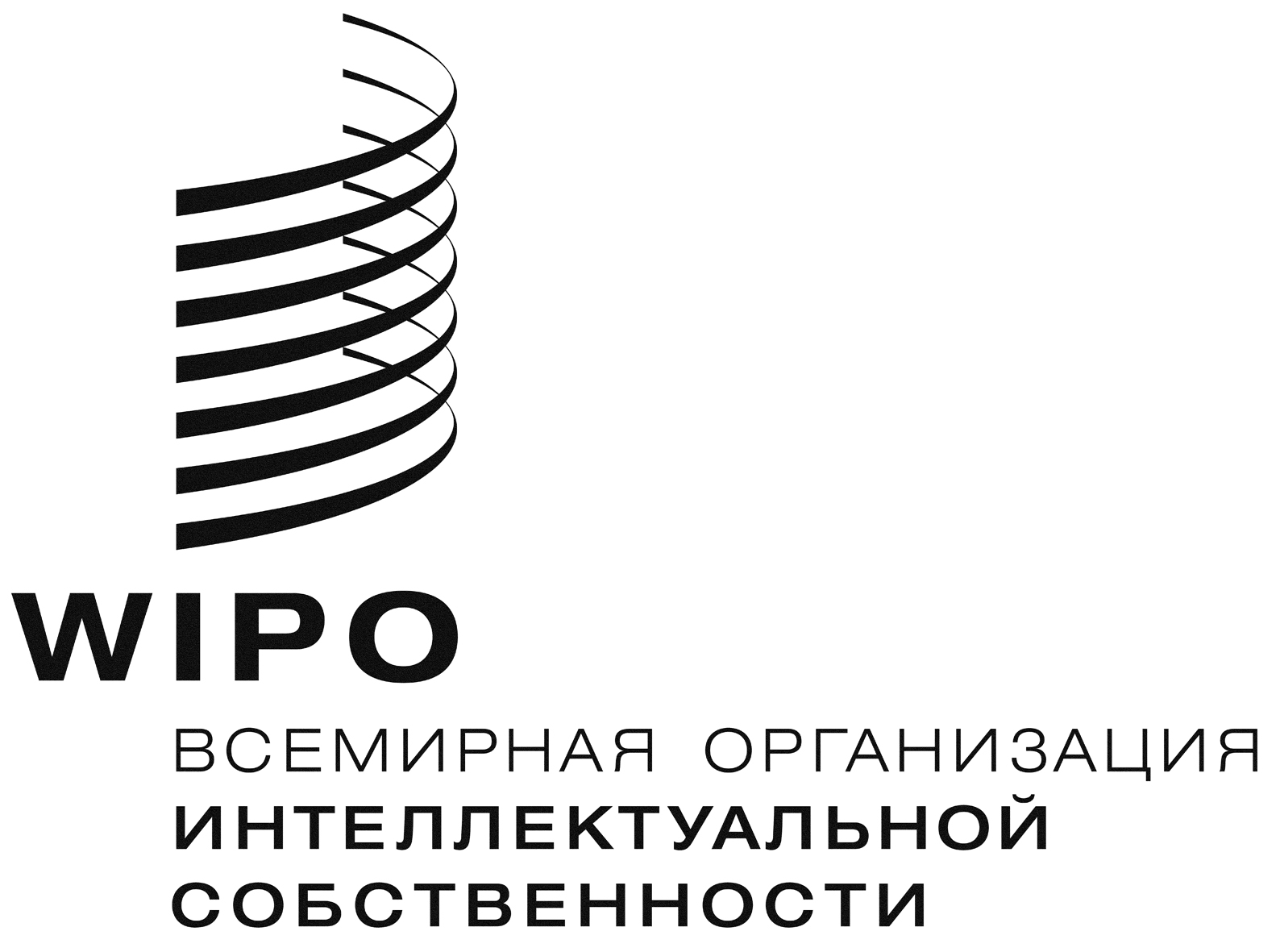 RPCT/CTC/27/1    PCT/CTC/27/1    PCT/CTC/27/1    оригинал:  английский   оригинал:  английский   оригинал:  английский   ДАТА:  15 июля 2014 г.  ДАТА:  15 июля 2014 г.  ДАТА:  15 июля 2014 г.  